Как вести себя в толпеПравила поведения в местах массового скопления людей. О поведении в толпе ребёнку лучше всего объяснять с малых лет. Когда для него большое скопление народа ассоциируется с праздниками и весельем. Нужно, чтобы ребёнок понимал, какую опасность может представлять для него толпа и знал способы эту опасность избежать.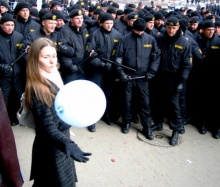  Находясь в толпе, нужно застегнуть всю одежду, чтобы ничего не могло зацепиться за мимо проходящего человека. Если ситуация вышла из под контроля, и толпа просто несёт вас против вашей воли, постарайтесь освободиться от громоздких вещей: чемодан, сумку или рюкзак лучше отпустить. После чего руки нужно как следует прижать к грудной клетке, это поможет застраховаться от сдавливания и переломов. Чтобы удержаться на ногах, не пытайтесь идти против толпы, отдайтесь её потоку. Не пытайтесь покинуть толпу, прорываясь к её краю, лучше держитесь в центре толпы, пока её напор не иссякнет вовсе и она сама собой начнёт рассасываться. Также это спасёт вас, если на пути толпы окажутся стеклянные витрины, деревья и стены зданий. О них могут быть раздавлены те, кто идёт сбоку толпы. А ещё любые спецсредства, применяемые правоохранительными органами для разгона толпы, в первую очередь воздействуют на тех, кто с краю. Если вы попали в толпу, которую пытаются разогнать при помощи слезоточивого газа, то немедленно прикройте влажным платком (можно смочить в любой жидкости, в коле, например) нос и рот. Если вы чувствуете поражение глаз от слезоточивого газа, старайтесь как можно чаще и быстрее моргать.Если вы упали в толпе, не суетитесь. Сразу же по падению встаньте на четвереньки. Чтобы встать в толпе, постарайтесь выставить вперёд опорную ногу, не сгибая её, сделайте резное движение, чтобы встать. Если подняться в толпе у вас не получилось, то свернитесь в клубок: втяните в себя шею, кистями рук прикройте затылок.